Friendly Letter10 pointsWHAT IT IS:Write a friendly letter home to a friend or family member regarding the current event article that you choose to read.TO DO:  Read a current event article.  I can be form a newspaper, magazine or one of the web resources on our CURRENT EVENT PAGE of our web site. The article should be no more the 5 days old.Choose a friend or family member to write to.Use the format for a proper FRIENDLY LETTER. (If you don’t know, see below.)In the body of the letter explain to your friend/family what the article is about.Give a summary of the article. (Ask yourself: who, what, where, when, why, how)Include as many new vocabulary words as possible.  Underline or highlight them.Give your opinion of the event that is written about in the article.Attach the article to your friendly letter.This can be done by hand, on the computer or using the internet.  If you choose to use the internet us the web site: http://www.abcya.com/friendly_letter_maker.htmEXAMPLE: 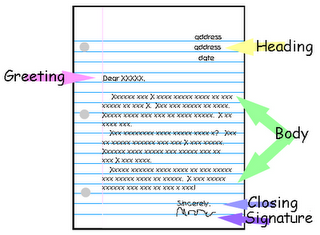 